Report on Orientation Program on SWAYAM–NPTEL23-11-2023An orientation program on SWAYAM-NPTEL is organized on November 23, 2023 by the SWAYAM-NPTEL Local chapter of the College. The main objective of the program is to make awareness of the program among students so that they can take the maximum benefit of online learning from the top most institution of the country. The program started with the inaugural speech from the Prof. Arun K Sarkar, Coordinator IQAC. The speaker delivered his speech on the importance of this course to the students. The program is followed by the a few encouraging words to the students by Head, Department of economics, Dr. Alaka Huzuri. The technical session is taken by Dr. Deepjyoti Borgohain, SPOC-Local Chapter. In the session the speaker discuss about the detail procedure of enrolling to different courses of SWAYAM for the next 2024 (January – June) session. The session is discussion cum hands-on session. It was followed by vote of thanks given by Ms. Sukanya chakravarty, member SWAYAM-NPTEL Local chapter. More than 150 students participated in the program along with the faculty members. The program ended successfully. A few glimpses of the program are given herewith.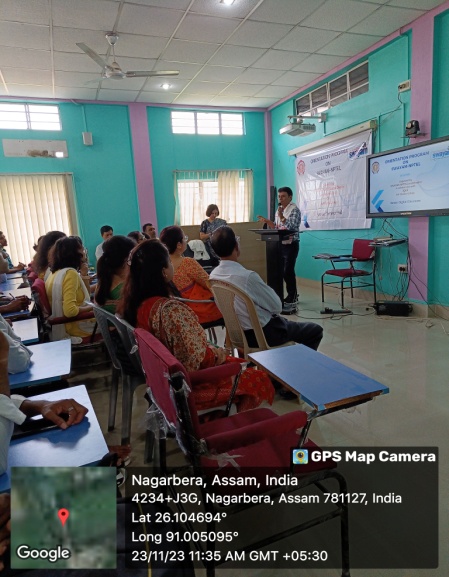 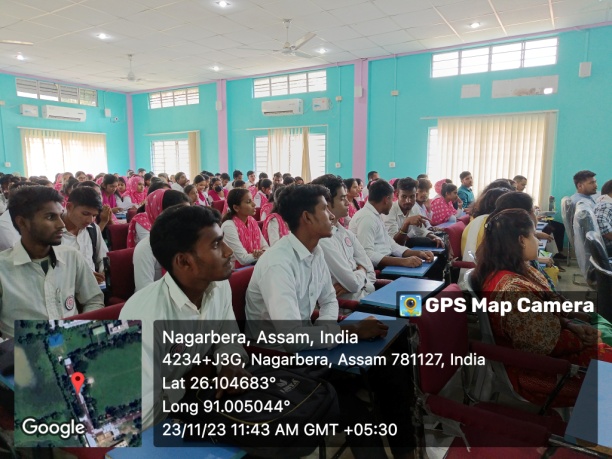 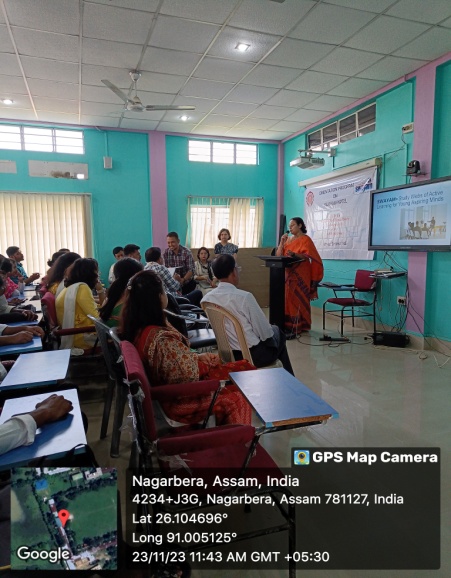 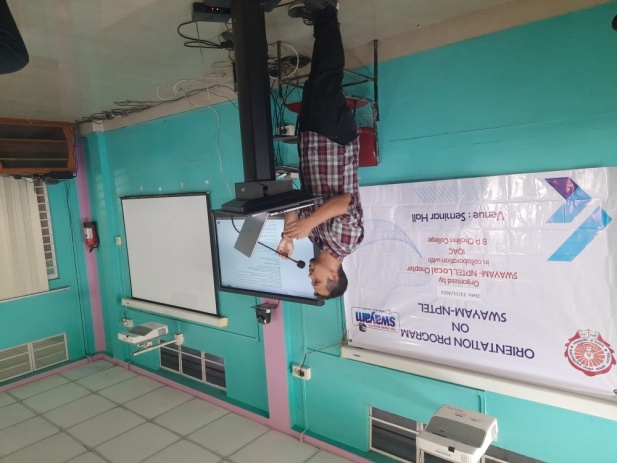 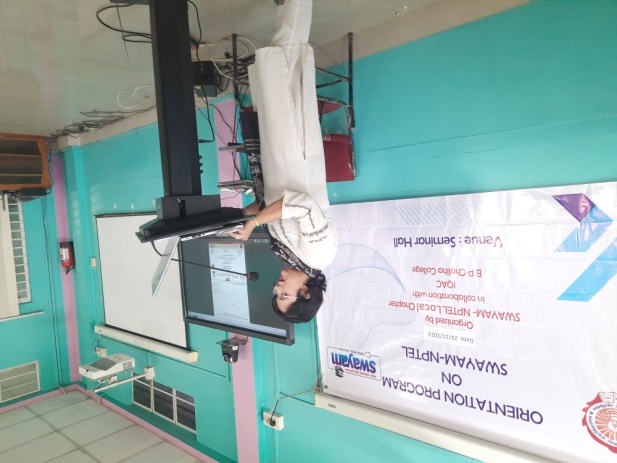 ****